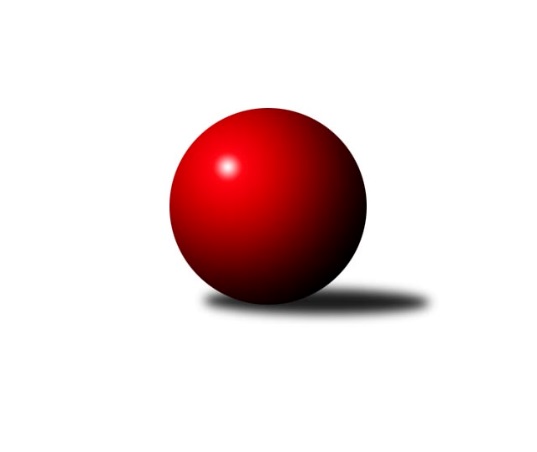 Č.4Ročník 2022/2023	22.10.2022Nejlepšího výkonu v tomto kole: 3219 dosáhlo družstvo: KK Zábřeh2. KLZ B 2022/2023Výsledky 4. kolaSouhrnný přehled výsledků:SK Baník Ratiškovice	- TJ Sokol Husovice	7:1	3161:3042	15.0:9.0	22.10.HKK Olomouc	- KK Šumperk	5:3	3044:3033	13.5:10.5	22.10.KK Zábřeh	- TJ Centropen Dačice	7:1	3219:3100	14.0:10.0	22.10.Tabulka družstev:	1.	SK Baník Ratiškovice	4	4	0	0	24.5 : 7.5 	61.5 : 34.5 	 3139	8	2.	KK Zábřeh	4	3	0	1	20.5 : 11.5 	53.0 : 43.0 	 3172	6	3.	TJ Centropen Dačice	4	2	0	2	17.0 : 15.0 	54.5 : 41.5 	 3241	4	4.	HKK Olomouc	4	2	0	2	15.0 : 17.0 	45.0 : 51.0 	 3075	4	5.	KK Šumperk	4	1	0	3	11.0 : 21.0 	38.0 : 58.0 	 3015	2	6.	TJ Sokol Husovice	4	0	0	4	8.0 : 24.0 	36.0 : 60.0 	 3005	0Podrobné výsledky kola:	 SK Baník Ratiškovice	3161	7:1	3042	TJ Sokol Husovice	Hana Beranová	133 	 158 	 138 	123	552 	 3:1 	 520 	 119	135 	 121	145	Markéta Gabrhelová	Monika Niklová	144 	 144 	 119 	129	536 	 3:1 	 499 	 135	125 	 108	131	Blanka Sedláková	Dana Brůčková	130 	 136 	 123 	126	515 	 3:1 	 480 	 134	123 	 119	104	Eva Putnová	Taťána Tomanová	119 	 114 	 136 	119	488 	 2:2 	 471 	 126	132 	 102	111	Veronika Dufková	Hana Stehlíková	136 	 145 	 140 	137	558 	 3:1 	 536 	 135	136 	 142	123	Lenka Kričinská	Kateřina Fryštacká	128 	 127 	 123 	134	512 	 1:3 	 536 	 140	130 	 119	147	Lenka Hanušovározhodčí: Karel GabrhelNejlepší výkon utkání: 558 - Hana Stehlíková	 HKK Olomouc	3044	5:3	3033	KK Šumperk	Kateřina Kloudová	132 	 131 	 119 	121	503 	 3:1 	 486 	 114	126 	 139	107	Pavlína Gerešová	Marcela Říhová	116 	 129 	 140 	113	498 	 0.5:3.5 	 539 	 135	129 	 150	125	Adéla Příhodová	Jana Stehlíková	90 	 141 	 116 	123	470 	 2:2 	 510 	 147	130 	 106	127	Hana Jáňová	Denisa Hamplová	126 	 122 	 129 	111	488 	 3:1 	 449 	 103	108 	 115	123	Brigitte Marková	Silvie Vaňková	138 	 142 	 157 	140	577 	 3.5:0.5 	 526 	 138	130 	 133	125	Růžena Smrčková	Lenka Složilová	140 	 117 	 119 	132	508 	 1.5:2.5 	 523 	 149	116 	 119	139	Kateřina Zapletalovározhodčí: Bohuslava FajdekováNejlepší výkon utkání: 577 - Silvie Vaňková	 KK Zábřeh	3219	7:1	3100	TJ Centropen Dačice	Kamila Chládková	122 	 128 	 139 	120	509 	 2:2 	 501 	 128	113 	 142	118	Petra Mertlová	Lenka Kubová	151 	 148 	 135 	119	553 	 3:1 	 518 	 120	142 	 134	122	Gabriela Filakovská	Romana Švubová	145 	 140 	 142 	133	560 	 2:2 	 548 	 150	123 	 128	147	Tereza Křížová	Marcela Balvínová	116 	 131 	 142 	122	511 	 2:2 	 544 	 137	166 	 130	111	Klára Křížová	Jitka Killarová	138 	 125 	 142 	149	554 	 3:1 	 465 	 125	126 	 113	101	Jindra Kovářová	Lenka Horňáková	139 	 125 	 142 	126	532 	 2:2 	 524 	 132	127 	 115	150	Veronika Brtníkovározhodčí: Soňa KeprtováNejlepší výkon utkání: 560 - Romana ŠvubováPořadí jednotlivců:	jméno hráče	družstvo	celkem	plné	dorážka	chyby	poměr kuž.	Maximum	1.	Silvie Vaňková 	HKK Olomouc	580.00	379.8	200.3	5.0	2/2	(602)	2.	Petra Mertlová 	TJ Centropen Dačice	568.75	371.0	197.8	5.0	4/4	(624)	3.	Veronika Brtníková 	TJ Centropen Dačice	563.75	368.8	195.0	3.5	4/4	(606)	4.	Růžena Smrčková 	KK Šumperk	555.25	366.0	189.3	2.0	4/4	(608)	5.	Monika Niklová 	SK Baník Ratiškovice	552.33	371.2	181.2	3.8	2/2	(570)	6.	Lenka Horňáková 	KK Zábřeh	547.67	364.7	183.0	3.7	3/3	(563)	7.	Tereza Křížová 	TJ Centropen Dačice	545.75	365.8	180.0	6.5	4/4	(573)	8.	Jitka Killarová 	KK Zábřeh	543.67	355.7	188.0	4.7	3/3	(556)	9.	Klára Křížová 	TJ Centropen Dačice	543.50	357.5	186.0	2.5	4/4	(582)	10.	Lenka Kubová 	KK Zábřeh	541.50	375.5	166.0	8.0	3/3	(576)	11.	Kateřina Fryštacká 	SK Baník Ratiškovice	540.17	362.0	178.2	4.2	2/2	(553)	12.	Lenka Složilová 	HKK Olomouc	537.67	372.0	165.7	5.0	2/2	(561)	13.	Gabriela Filakovská 	TJ Centropen Dačice	535.67	369.3	166.3	7.3	3/4	(553)	14.	Hana Stehlíková 	SK Baník Ratiškovice	535.00	357.5	177.5	3.7	2/2	(563)	15.	Romana Švubová 	KK Zábřeh	531.50	354.3	177.2	3.2	3/3	(560)	16.	Martina Koplíková 	SK Baník Ratiškovice	524.00	355.5	168.5	7.3	2/2	(544)	17.	Kateřina Zapletalová 	KK Šumperk	522.00	343.7	178.3	7.0	3/4	(558)	18.	Kamila Chládková 	KK Zábřeh	522.00	350.3	171.8	6.5	2/3	(527)	19.	Lenka Hanušová 	TJ Sokol Husovice	519.17	364.2	155.0	7.3	3/3	(543)	20.	Marcela Říhová 	HKK Olomouc	517.17	353.0	164.2	11.8	2/2	(531)	21.	Kateřina Kloudová 	HKK Olomouc	514.50	360.2	154.3	8.5	2/2	(543)	22.	Lenka Kričinská 	TJ Sokol Husovice	513.50	348.7	164.8	5.8	3/3	(536)	23.	Hana Beranová 	SK Baník Ratiškovice	510.50	350.3	160.2	6.0	2/2	(552)	24.	Adéla Příhodová 	KK Šumperk	509.00	348.7	160.3	11.7	3/4	(566)	25.	Eva Putnová 	TJ Sokol Husovice	507.67	356.5	151.2	10.2	3/3	(535)	26.	Markéta Gabrhelová 	TJ Sokol Husovice	507.33	344.5	162.8	4.3	3/3	(520)	27.	Olga Ollingerová 	KK Zábřeh	503.00	352.0	151.0	8.5	2/3	(510)	28.	Hana Jáňová 	KK Šumperk	501.33	339.7	161.7	9.0	3/4	(510)	29.	Pavlína Gerešová 	KK Šumperk	501.00	344.5	156.5	10.3	4/4	(516)	30.	Blanka Sedláková 	TJ Sokol Husovice	497.00	355.0	142.0	10.7	3/3	(503)	31.	Taťána Tomanová 	SK Baník Ratiškovice	472.00	335.5	136.5	10.0	2/2	(488)	32.	Jana Stehlíková 	HKK Olomouc	466.00	329.0	137.0	15.5	2/2	(470)	33.	Veronika Dufková 	TJ Sokol Husovice	465.00	321.0	144.0	14.0	2/3	(471)	34.	Markéta Mikáčová 	TJ Sokol Husovice	461.75	338.8	123.0	16.3	2/3	(468)	35.	Ivana Volná 	HKK Olomouc	455.00	324.5	130.5	13.0	2/2	(467)		Marcela Balvínová 	KK Zábřeh	539.00	374.0	165.0	8.0	1/3	(567)		Kristýna Macků 	TJ Centropen Dačice	525.00	363.0	162.0	12.0	1/4	(525)		Soňa Ženčáková 	KK Šumperk	518.00	358.0	160.0	9.5	2/4	(556)		Dana Brůčková 	SK Baník Ratiškovice	502.67	354.7	148.0	11.3	1/2	(515)		Dana Wiedermannová 	KK Zábřeh	495.00	359.0	136.0	14.0	1/3	(495)		Jindra Kovářová 	TJ Centropen Dačice	490.00	346.0	144.0	6.0	2/4	(515)		Eva Fabešová 	TJ Centropen Dačice	490.00	351.0	139.0	4.0	1/4	(490)		Zuzana Kolaříková 	HKK Olomouc	490.00	367.0	123.0	10.0	1/2	(490)		Lucie Vojteková 	KK Šumperk	482.00	353.0	129.0	14.0	1/4	(482)		Alena Kopecká 	HKK Olomouc	480.00	312.0	168.0	4.0	1/2	(480)		Denisa Hamplová 	HKK Olomouc	480.00	333.3	146.7	11.3	1/2	(488)		Olga Sedlářová 	KK Šumperk	472.00	345.0	127.0	19.0	1/4	(472)		Brigitte Marková 	KK Šumperk	420.50	302.5	118.0	18.5	2/4	(449)		Anna Vašíčková 	KK Šumperk	407.00	282.0	125.0	20.0	1/4	(407)Sportovně technické informace:Starty náhradníků:registrační číslo	jméno a příjmení 	datum startu 	družstvo	číslo startu
Hráči dopsaní na soupisku:registrační číslo	jméno a příjmení 	datum startu 	družstvo	Program dalšího kola:5. kolo5.11.2022	so	9:30	KK Šumperk - SK Baník Ratiškovice	5.11.2022	so	14:00	TJ Centropen Dačice - HKK Olomouc	5.11.2022	so	14:30	TJ Sokol Husovice - KK Zábřeh	Nejlepší šestka kola - absolutněNejlepší šestka kola - absolutněNejlepší šestka kola - absolutněNejlepší šestka kola - absolutněNejlepší šestka kola - dle průměru kuželenNejlepší šestka kola - dle průměru kuželenNejlepší šestka kola - dle průměru kuželenNejlepší šestka kola - dle průměru kuželenNejlepší šestka kola - dle průměru kuželenPočetJménoNázev týmuVýkonPočetJménoNázev týmuPrůměr (%)Výkon2xSilvie VaňkováHKK Olomouc5772xSilvie VaňkováHKK Olomouc112.755772xRomana ŠvubováZábřeh A5602xRomana ŠvubováZábřeh A108.575602xHana StehlíkováRatiškovice5582xJitka KillarováZábřeh A107.45542xJitka KillarováZábřeh A5543xLenka KubováZábřeh A107.215533xLenka KubováZábřeh A5532xHana StehlíkováRatiškovice107.055581xHana BeranováRatiškovice5521xTereza KřížováDačice106.24548